La structure de l’œil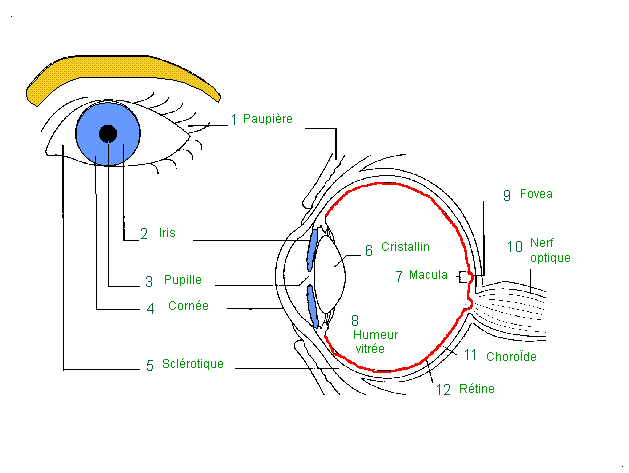 Sites à visiter :tpe-oeil-humain-2008.e-monsite.com/rubrique,1-la-structure-de-l-oeil,250361.htmlwww.snv.jussieu.fr/vie/documents/oeil/index.htmtecfa.unige.ch/staf/staf-g/glaus/staf14/ex8/frames.htmlophtasurf.free.fr/loeil.htmwww.bioinformatics.org/oeil-couleur/dossier/anatomie.html